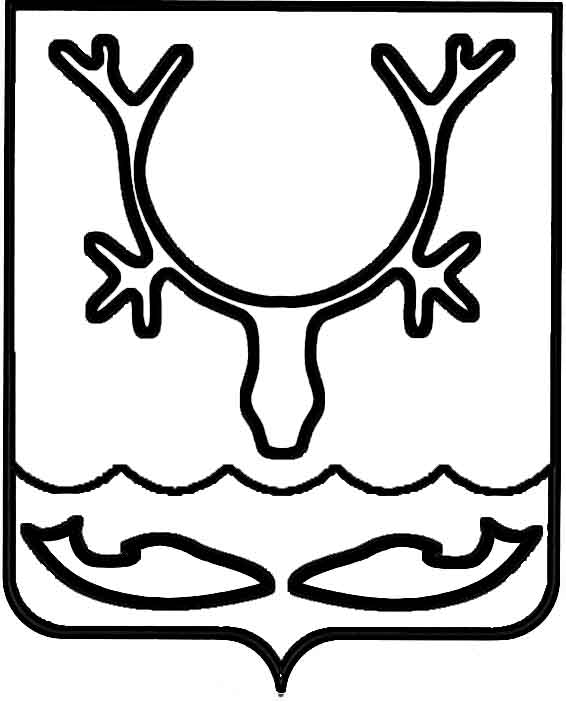 Администрация муниципального образования
"Городской округ "Город Нарьян-Мар"ПОСТАНОВЛЕНИЕВ целях реализации положений, установленных абзацем пятым пункта 3 
статьи 217 Бюджетного кодекса Российской Федерации, Администрация муниципального образования "Городской округ "Город Нарьян-Мар"П О С Т А Н О В Л Я Е Т:1. Внести в постановление Администрации муниципального образования "Городской округ "Город Нарьян-Мар" от 06.06.2023 № 891 "Об утверждении Порядка использования (перераспределения) средств, иным образом зарезервированных 
в составе утвержденных бюджетных ассигнований" следующее изменение:1) в преамбуле слова "пунктом 6 статьи 6 решения Совета городского округа "Город Нарьян-Мар" от 22.12.2022 № 403-р (в редакции от 25.05.2023 № 464-р) 
"О бюджете муниципального образования "Городской округ "Город Нарьян-Мар" 
на 2023 год и плановый период 2024 и 2025 годов" заменить словами "решением Совета городского округа "Город Нарьян-Мар" о бюджете муниципального образования "Городской округ "Город Нарьян-Мар" на очередной финансовый год и плановый период".2. Настоящее постановление вступает в силу со дня его подписания и подлежит официальному опубликованию.08.02.2024№298О внесении изменения в постановление Администрации муниципального образования "Городской округ "Город Нарьян-Мар" от 06.06.2023 № 891 "Об утверждении Порядка использования (перераспределения) средств, иным образом зарезервированных в составе утвержденных бюджетных ассигнований"Глава города Нарьян-Мара О.О. Белак